ПРОТОКОЛ № _____Доп. Вр.                    в пользу                                           Серия 11-метровых                    в пользу                                            Подпись судьи : _____________________ /_________________________ /ПредупрежденияУдаленияПредставитель принимающей команды: ______________________ / _____________________ Представитель команды гостей: _____________________ / _________________________ Замечания по проведению игры ______________________________________________________________________________________________________________________________________________________________________________________________________________________________________________________________________________________________________________________________________________________________________________________________________________________________________________________________________________________________________________________________Травматические случаи (минута, команда, фамилия, имя, номер, характер повреждения, причины, предварительный диагноз, оказанная помощь): _________________________________________________________________________________________________________________________________________________________________________________________________________________________________________________________________________________________________________________________________________________________________________________________________________________________________________Подпись судьи:   _____________________ / _________________________Представитель команды: ______    __________________  подпись: ___________________    (Фамилия, И.О.)Представитель команды: _________    _____________ __ подпись: ______________________                                                             (Фамилия, И.О.)Лист травматических случаевТравматические случаи (минута, команда, фамилия, имя, номер, характер повреждения, причины, предварительный диагноз, оказанная помощь)_______________________________________________________________________________________________________________________________________________________________________________________________________________________________________________________________________________________________________________________________________________________________________________________________________________________________________________________________________________________________________________________________________________________________________________________________________________________________________________________________________________________________________________________________________________________________________________________________________________________________________________________________________________________________________________________________________________________________________________________________________________________________________________________________________________________________________________________________________________________________________________________________________________________________________________________________________________________________________________________________________________________________________________________________________________________________________________________________________________________________________________Подпись судьи : _________________________ /________________________/ 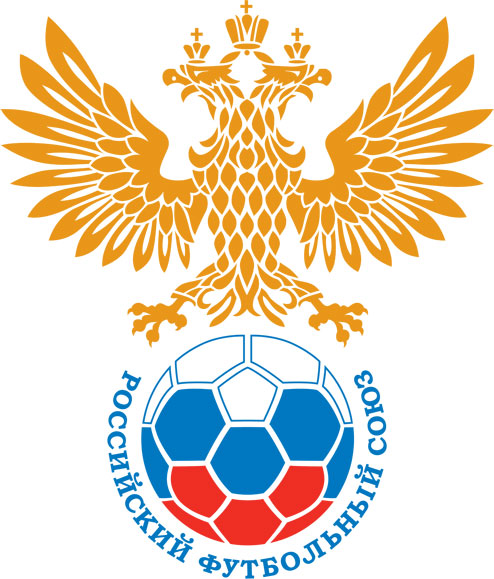 РОССИЙСКИЙ ФУТБОЛЬНЫЙ СОЮЗМАОО СФФ «Центр»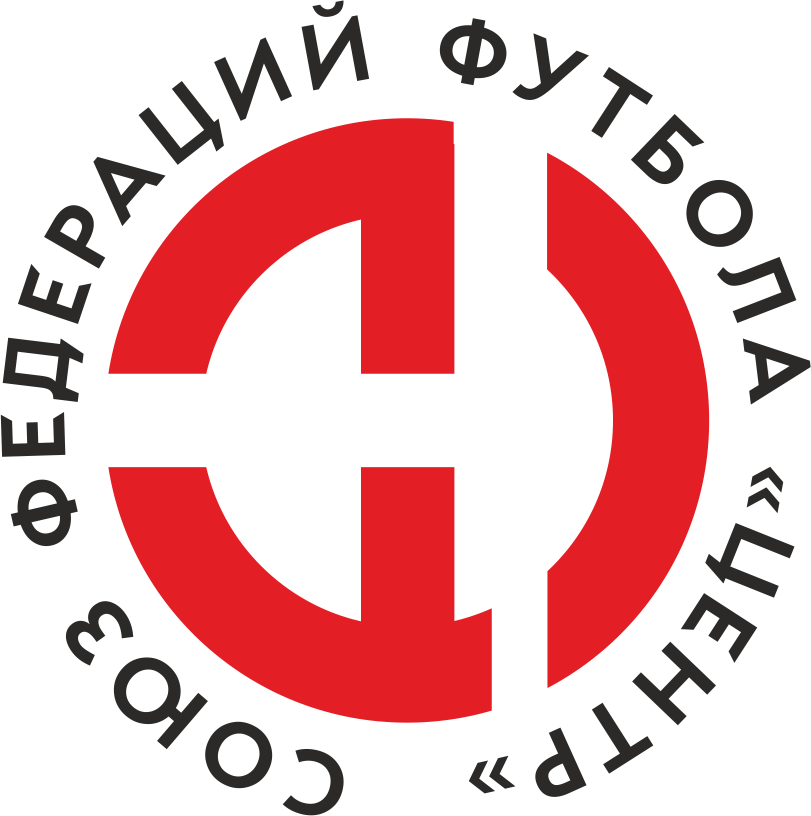    Первенство России по футболу среди команд III дивизиона, зона «Центр» _____ финала Кубка России по футболу среди команд III дивизиона, зона «Центр»Стадион СГУС (Смоленск)Дата:30 апреля 2024Университет спорта (Смоленская область)Университет спорта (Смоленская область)Университет спорта (Смоленская область)Университет спорта (Смоленская область)Днепр (Смоленск)Днепр (Смоленск)команда хозяевкоманда хозяевкоманда хозяевкоманда хозяевкоманда гостейкоманда гостейНачало:15:00Освещение:ЕстественноеЕстественноеКоличество зрителей:1500Результат:5:0в пользуУниверситет спорта (Смоленская область)1 тайм:3:0в пользув пользу Университет спорта (Смоленская область)Судья:Осипов Сергей  (Смоленск)кат.1 кат.1 помощник:Тройненков Вадим (Калуга)кат.1 кат.2 помощник:Сисикин Кирилл (Калуга)кат.2 кат.Резервный судья:Резервный судья:Степченков Андрей (Смоленск)кат.1 кат.Инспектор:Сулимов Алексей Алексеевич (Смоленск)Сулимов Алексей Алексеевич (Смоленск)Сулимов Алексей Алексеевич (Смоленск)Сулимов Алексей Алексеевич (Смоленск)Делегат:СчетИмя, фамилияКомандаМинута, на которой забит мячМинута, на которой забит мячМинута, на которой забит мячСчетИмя, фамилияКомандаС игрыС 11 метровАвтогол1:0Дмитрий КондрашовУниверситет спорта (Смоленская область)122:0Даниил КоноваловУниверситет спорта (Смоленская область)223:0Александр ЗюзинДнепр (Смоленск)344:0Егор КиндюхинУниверситет спорта (Смоленская область)495:0Егор МаликовУниверситет спорта (Смоленская область)78Мин                 Имя, фамилия                          КомандаОснованиеРОССИЙСКИЙ ФУТБОЛЬНЫЙ СОЮЗМАОО СФФ «Центр»РОССИЙСКИЙ ФУТБОЛЬНЫЙ СОЮЗМАОО СФФ «Центр»РОССИЙСКИЙ ФУТБОЛЬНЫЙ СОЮЗМАОО СФФ «Центр»РОССИЙСКИЙ ФУТБОЛЬНЫЙ СОЮЗМАОО СФФ «Центр»РОССИЙСКИЙ ФУТБОЛЬНЫЙ СОЮЗМАОО СФФ «Центр»РОССИЙСКИЙ ФУТБОЛЬНЫЙ СОЮЗМАОО СФФ «Центр»Приложение к протоколу №Приложение к протоколу №Приложение к протоколу №Приложение к протоколу №Дата:30 апреля 202430 апреля 202430 апреля 202430 апреля 202430 апреля 2024Команда:Команда:Университет спорта (Смоленская область)Университет спорта (Смоленская область)Университет спорта (Смоленская область)Университет спорта (Смоленская область)Университет спорта (Смоленская область)Университет спорта (Смоленская область)Игроки основного составаИгроки основного составаЦвет футболок: Синие       Цвет гетр: СиниеЦвет футболок: Синие       Цвет гетр: СиниеЦвет футболок: Синие       Цвет гетр: СиниеЦвет футболок: Синие       Цвет гетр: СиниеНЛ – нелюбительНЛОВ – нелюбитель,ограничение возраста НЛ – нелюбительНЛОВ – нелюбитель,ограничение возраста Номер игрокаЗаполняется печатными буквамиЗаполняется печатными буквамиЗаполняется печатными буквамиНЛ – нелюбительНЛОВ – нелюбитель,ограничение возраста НЛ – нелюбительНЛОВ – нелюбитель,ограничение возраста Номер игрокаИмя, фамилияИмя, фамилияИмя, фамилия1Андрей Гриманов Андрей Гриманов Андрей Гриманов 27Александр Радзевский Александр Радзевский Александр Радзевский 29Артём Корнилов Артём Корнилов Артём Корнилов 22Кирилл Коржаков Кирилл Коржаков Кирилл Коржаков 13Даниил Подрубный Даниил Подрубный Даниил Подрубный 6Егор Киндюхин (к)Егор Киндюхин (к)Егор Киндюхин (к)23Дмитрий Кондрашов Дмитрий Кондрашов Дмитрий Кондрашов 11Станислав Шунелёв Станислав Шунелёв Станислав Шунелёв 19Владислав Ковалёв Владислав Ковалёв Владислав Ковалёв 18Максим Ковалёв Максим Ковалёв Максим Ковалёв 14Даниил Коновалов Даниил Коновалов Даниил Коновалов Запасные игроки Запасные игроки Запасные игроки Запасные игроки Запасные игроки Запасные игроки 16Антон МуравченковАнтон МуравченковАнтон Муравченков5Егор МаликовЕгор МаликовЕгор Маликов8Матвей ВеселовМатвей ВеселовМатвей Веселов26Александр ИсачкинАлександр ИсачкинАлександр Исачкин10Антон ГавриковАнтон ГавриковАнтон Гавриков30Никита ИоновНикита ИоновНикита Ионов7Роман ПавловРоман ПавловРоман Павлов25Илья СтоговИлья СтоговИлья Стогов20Евгений БодровЕвгений БодровЕвгений БодровТренерский состав и персонал Тренерский состав и персонал Фамилия, имя, отчествоФамилия, имя, отчествоДолжностьДолжностьТренерский состав и персонал Тренерский состав и персонал 1Александр Александрович НовиковГлавный тренерГлавный тренерТренерский состав и персонал Тренерский состав и персонал 2Максим Михайлович ЧернецовТренерТренер3Иван Анатольевич ЗенкинТренерТренер4Валерий Михайлович БиткинНачальник командыНачальник команды5Александр Евгеньевич СныткинМассажистМассажист67ЗаменаЗаменаВместоВместоВместоВышелВышелВышелВышелМинМинСудья: _________________________Судья: _________________________Судья: _________________________11Артём КорниловАртём КорниловАртём КорниловРоман ПавловРоман ПавловРоман ПавловРоман Павлов464622Владислав КовалёвВладислав КовалёвВладислав КовалёвАнтон ГавриковАнтон ГавриковАнтон ГавриковАнтон Гавриков5858Подпись Судьи: _________________Подпись Судьи: _________________Подпись Судьи: _________________33Станислав ШунелёвСтанислав ШунелёвСтанислав ШунелёвНикита ИоновНикита ИоновНикита ИоновНикита Ионов5959Подпись Судьи: _________________Подпись Судьи: _________________Подпись Судьи: _________________44Даниил КоноваловДаниил КоноваловДаниил КоноваловАлександр ИсачкинАлександр ИсачкинАлександр ИсачкинАлександр Исачкин656555Александр РадзевскийАлександр РадзевскийАлександр РадзевскийЕгор МаликовЕгор МаликовЕгор МаликовЕгор Маликов747466Даниил ПодрубныйДаниил ПодрубныйДаниил ПодрубныйИлья СтоговИлья СтоговИлья СтоговИлья Стогов797977Егор КиндюхинЕгор КиндюхинЕгор КиндюхинМатвей ВеселовМатвей ВеселовМатвей ВеселовМатвей Веселов8181        РОССИЙСКИЙ ФУТБОЛЬНЫЙ СОЮЗМАОО СФФ «Центр»        РОССИЙСКИЙ ФУТБОЛЬНЫЙ СОЮЗМАОО СФФ «Центр»        РОССИЙСКИЙ ФУТБОЛЬНЫЙ СОЮЗМАОО СФФ «Центр»        РОССИЙСКИЙ ФУТБОЛЬНЫЙ СОЮЗМАОО СФФ «Центр»        РОССИЙСКИЙ ФУТБОЛЬНЫЙ СОЮЗМАОО СФФ «Центр»        РОССИЙСКИЙ ФУТБОЛЬНЫЙ СОЮЗМАОО СФФ «Центр»        РОССИЙСКИЙ ФУТБОЛЬНЫЙ СОЮЗМАОО СФФ «Центр»        РОССИЙСКИЙ ФУТБОЛЬНЫЙ СОЮЗМАОО СФФ «Центр»        РОССИЙСКИЙ ФУТБОЛЬНЫЙ СОЮЗМАОО СФФ «Центр»Приложение к протоколу №Приложение к протоколу №Приложение к протоколу №Приложение к протоколу №Приложение к протоколу №Приложение к протоколу №Дата:Дата:30 апреля 202430 апреля 202430 апреля 202430 апреля 202430 апреля 202430 апреля 2024Команда:Команда:Команда:Днепр (Смоленск)Днепр (Смоленск)Днепр (Смоленск)Днепр (Смоленск)Днепр (Смоленск)Днепр (Смоленск)Днепр (Смоленск)Днепр (Смоленск)Днепр (Смоленск)Игроки основного составаИгроки основного составаЦвет футболок: Гранатово-синие   Цвет гетр:  ГранатовыеЦвет футболок: Гранатово-синие   Цвет гетр:  ГранатовыеЦвет футболок: Гранатово-синие   Цвет гетр:  ГранатовыеЦвет футболок: Гранатово-синие   Цвет гетр:  ГранатовыеНЛ – нелюбительНЛОВ – нелюбитель,ограничение возрастаНЛ – нелюбительНЛОВ – нелюбитель,ограничение возрастаНомер игрокаЗаполняется печатными буквамиЗаполняется печатными буквамиЗаполняется печатными буквамиНЛ – нелюбительНЛОВ – нелюбитель,ограничение возрастаНЛ – нелюбительНЛОВ – нелюбитель,ограничение возрастаНомер игрокаИмя, фамилияИмя, фамилияИмя, фамилия1Александр Марфенков Александр Марфенков Александр Марфенков 14Александр Зюзин Александр Зюзин Александр Зюзин 15Владислав Возовиков Владислав Возовиков Владислав Возовиков 9Ярослав Мухамедшин Ярослав Мухамедшин Ярослав Мухамедшин 17Павел Пасевич Павел Пасевич Павел Пасевич 21Захар Тучин Захар Тучин Захар Тучин 23Сергей Хачатрян Сергей Хачатрян Сергей Хачатрян 18Кирилл Давыд Кирилл Давыд Кирилл Давыд 3Владислав Старовойтов Владислав Старовойтов Владислав Старовойтов 10Денис Головко (к)Денис Головко (к)Денис Головко (к)7Михаил Петрусёв Михаил Петрусёв Михаил Петрусёв Запасные игроки Запасные игроки Запасные игроки Запасные игроки Запасные игроки Запасные игроки 35Евгений КузнецовЕвгений КузнецовЕвгений Кузнецов8Алексей БакутинАлексей БакутинАлексей Бакутин27Глеб КрюковГлеб КрюковГлеб Крюков5Александр ФёдоровАлександр ФёдоровАлександр Фёдоров4Егор ВолковЕгор ВолковЕгор Волков88Денис НовосельцевДенис НовосельцевДенис Новосельцев11Дмитрий ШекинДмитрий ШекинДмитрий Шекин22Егор НижегородцевЕгор НижегородцевЕгор Нижегородцев19Андрей НиколаевАндрей НиколаевАндрей Николаев20Артём ЗахаренковАртём ЗахаренковАртём ЗахаренковАртём ЗахаренковАртём ЗахаренковАртём ЗахаренковТренерский состав и персонал Тренерский состав и персонал Фамилия, имя, отчествоФамилия, имя, отчествоДолжностьДолжностьТренерский состав и персонал Тренерский состав и персонал 1Сергей Валентинович ГунькоГлавный тренерГлавный тренерТренерский состав и персонал Тренерский состав и персонал 2Вячеслав Викторович МишуткинСтарший тренерСтарший тренер3Александр Анатольевич ГлушенковНачальник командыНачальник команды4Алексей Анатольевич СафроновГенеральный директорГенеральный директор567Замена Замена ВместоВместоВышелМинСудья : ______________________Судья : ______________________11Захар ТучинЗахар ТучинДенис Новосельцев4122Сергей ХачатрянСергей ХачатрянАлексей Бакутин46Подпись Судьи : ______________Подпись Судьи : ______________Подпись Судьи : ______________33Денис НовосельцевДенис НовосельцевАлександр Фёдоров51Подпись Судьи : ______________Подпись Судьи : ______________Подпись Судьи : ______________44Владислав СтаровойтовВладислав СтаровойтовГлеб Крюков5955Ярослав МухамедшинЯрослав МухамедшинДмитрий Шекин7466Владислав ВозовиковВладислав ВозовиковАндрей Николаев7977        РОССИЙСКИЙ ФУТБОЛЬНЫЙ СОЮЗМАОО СФФ «Центр»        РОССИЙСКИЙ ФУТБОЛЬНЫЙ СОЮЗМАОО СФФ «Центр»        РОССИЙСКИЙ ФУТБОЛЬНЫЙ СОЮЗМАОО СФФ «Центр»        РОССИЙСКИЙ ФУТБОЛЬНЫЙ СОЮЗМАОО СФФ «Центр»   Первенство России по футболу среди футбольных команд III дивизиона, зона «Центр» _____ финала Кубка России по футболу среди футбольных команд III дивизиона, зона «Центр»       Приложение к протоколу №Дата:30 апреля 2024Университет спорта (Смоленская область)Днепр (Смоленск)команда хозяевкоманда гостей